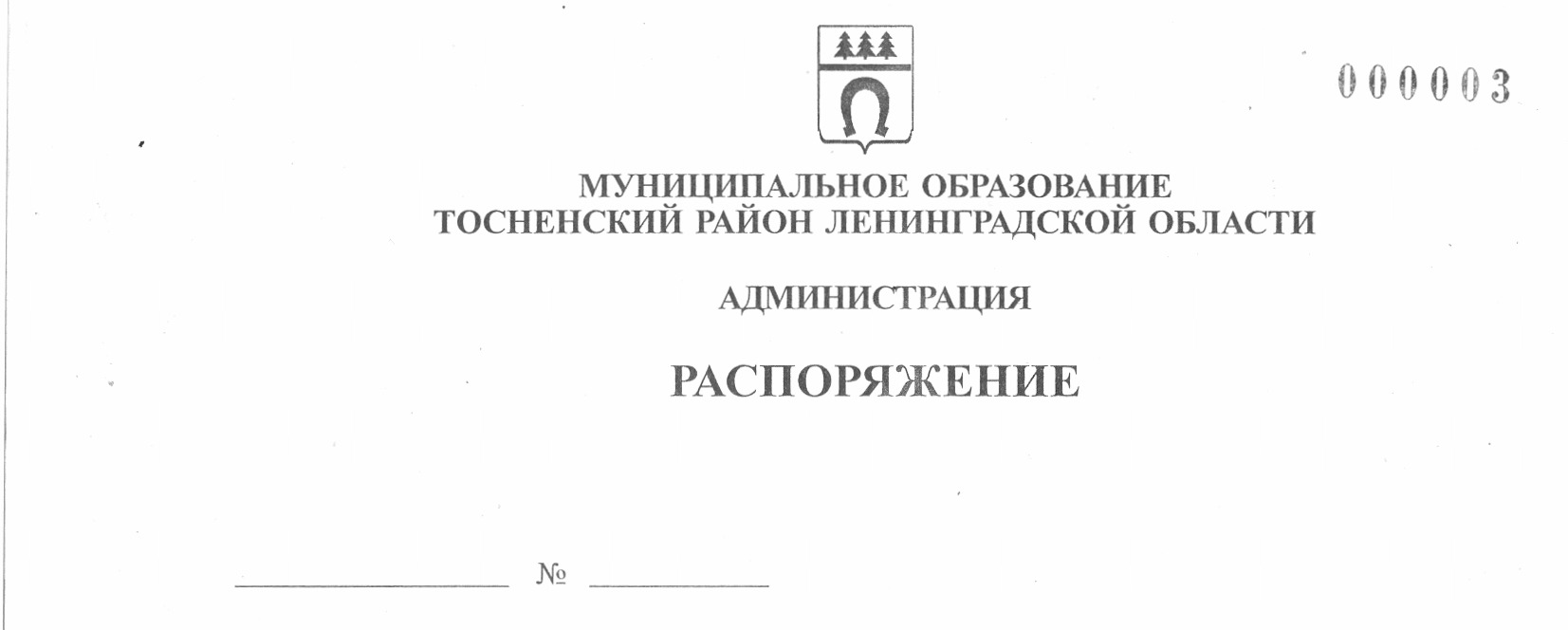 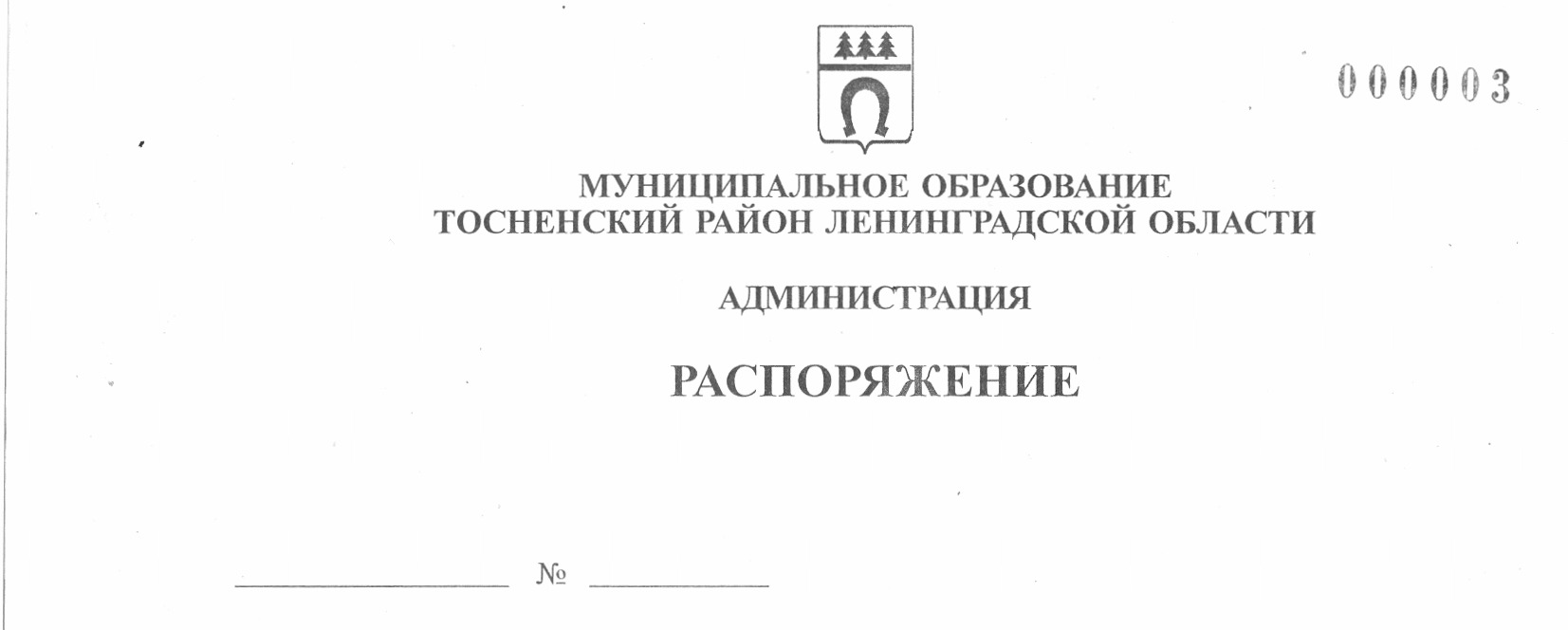 09.04.2020                                  73-раО внесении изменения в состав комиссии по охране труда администрации муниципального образования Тосненскийрайон Ленинградской областиУчитывая штатные изменения в администрации муниципального образования Тосненский район Ленинградской области, в целях организации работы по управлению и обеспечению требований охраны труда в администрации муниципального образования Тосненский район Ленинградской области1. Внести в состав комиссии по охране труда администрации муниципального образования Тосненский район Ленинградской области (далее – Комиссия), утвержденный распоряжением администрации муниципального образования Тосненский район Ленинградской области от 04.12.2013 № 407-ра (с учетом изменений, внесенных распоряжением администрации муниципального образования Тосненский район Ленинградской области от 01.08.2019 № 228-ра), следующее изменение, изложив её состав в новой редакции: Председатель Комиссии: Цай Игорь Александрович – заместитель главы администрации муниципального образования Тосненский район Ленинградской области по безопасности, председатель первичной профсоюзной организации администрации муниципального образования Тосненский район Ленинградской области профессионального союза работников государственных учреждений и общественного обслуживания Российской Федерации.Секретарь Комиссии: Малышева Татьяна Викторовна – специалист 1 категории сектора по безопасности, делам ГО и ЧС администрации муниципального образования Тосненский район Ленинградской области.Члены Комиссии:Алексеева Надежда Ивановна – ведущий специалист архивного отдела администрации муниципального образования Тосненский район Ленинградской области.Кеменчежи Евгений Валерьевич – начальник отдела жилищно-коммунальной инфраструктуры комитета по жилищно-коммунальному хозяйству и благоустройству администрации муниципального образования Тосненский район Ленинградской области.Онышко Светлана Николаевна – специалист 1 категории сектора по транспортному обеспечению и экологии администрации муниципального образования Тосненский район Ленинградской области, уполномоченный по охране труда первичной профсоюзной организации администрации муниципального образования Тосненский район Ленинградской области профессионального союза работников государственных учреждений и общественного обслуживания Российской Федерации.Паршикова Татьяна Викторовна – начальник отдела по делопроизводству администрации муниципального образования Тосненский район Ленинградской области.Рябичко Ольга Петровна – начальник отдела бухгалтерского учета и отчетности, главный бухгалтер администрации муниципального образования Тосненский район Ленинградской области.Тычинский Илья Франкович – первый заместитель главы администрации муниципального образования Тосненский район Ленинградской области.Шваб Юрий Леонидович – главный специалист – юрист сектора по безопасности, делам ГО и ЧС администрации муниципального  образования Тосненский район Ленинградской области.Шпак Ирина Николаевна – главный специалист земельного отдела комитета имущественных отношений администрации муниципального образования Тосненский район Ленинградской области.2. Членов Комиссии ознакомить с данным распоряжением под подпись.  3. Сектору по безопасности, делам ГО и ЧС администрации муниципального образования Тосненский район Ленинградской области направить настоящее распоряжение в пресс-службу комитета по организационной работе, местному самоуправлению, межнациональным и межконфессиональным отношениям администрации муниципального образования Тосненский район Ленинградской области для опубликования и обнародования в порядке, установленном Уставом муниципального образования Тосненский район Ленинградской области. 4. Пресс-службе комитета по организационной работе, местному самоуправлению, межнациональным и межконфессиональным отношениям администрации муниципального образования Тосненский район Ленинградской области опубликовать и обнародовать настоящее распоряжение в порядке, установленном Уставом муниципального образования Тосненский район Ленинградской области. 5. Контроль исполнения распоряжения возложить на заместителя главы администрации муниципального образования Тосненский район Ленинградской области по безопасности Цая И.А.6. Настоящее распоряжение вступает в силу со дня его подписания.Глава администрации 					                            А.Г. КлементьевМалышева Татьяна Викторовна, 8(81361)3321011 га